PublisherOther NamesPublisher LogoAssociated PrinterPrinter LogosNotesM-Y Products Co.Koppel Color Cards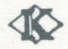 M. A. AnthonyM. A. MooreM. E. HammM. G. Furney & SonM. H. WeinsteinMWM;Dexter PressSee Printer ListM. M. KingM. W. StoutCurt Teich & Co.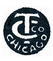 M. W. M. HamiltonArt Manufacturing Co.Maddox Drug Co.Madison Grocery Co.Mahoning Valley Distributing AgencyCurt Teich & Co.Mandrake AdvertisingDexter Press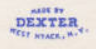 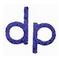 Maranatha PhotographyMarion Candy & Cigar Co.E. C. Kropp Co.Marion Card Co.Mark “K” SpecialtiesMartin News AgencyColourpicture Pub.Mather-MorrisonCurt Teich & Co.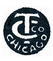 Max BernsteinCurt Teich & Co.;E. C. Kropp Co.Miller Art Co.;See Printer ListMayer Photo-graphics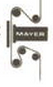 MC Clurg's Book StoreCurt Teich & Co.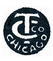 McDowell News AgencySturgis Lithograph Co.McGown-Silsbee Litho. Co.McNair Bros.James McNairPacific Novelty Co.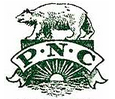 Merchants Industries Inc.Miami Co-Op StoreMiami University YMCADexter Press;Garrison Color Corp.; Chuck’s Color FotosSee Printer ListMiami Valley News AgencyDexter Press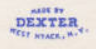 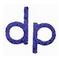 Metropolitan News Co.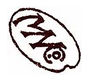 Robbins Bros.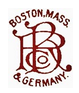 Only list as publisher if Rob. Bros.  is listed.Michigan Lithographing Co.Middletown Post Card Co.E. C. Kropp Co.Middletown News AgencyDexter Press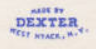 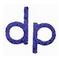 Milford Area Historical SocietyKoppel Color CardsMiller Art Co.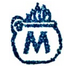 Metrocraft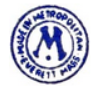 List Miller as printer unless another printer is present (i.e. Metrocraft)Miller Mdse. Co.Dexter Press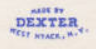 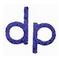 Located in Akron, OH. Not to be confused with Miller Art. Milton Candy & Tobacco Co.Dexter Press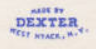 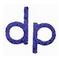 Minsky Bros. & Co.Curt Teich & Co.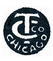 Modern-AdWyco Colour ProductionsMolloy Postcard & Souvenir Services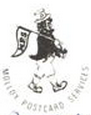 Dexer Press;Lucky PrintsSee Printer ListMonett’sLe France Color FotosMontana Post Card Distributing Co.H. S. Crocker Co.Montgomery News Co.Curt Teich & Co.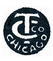 Moore's Book StoreN. N.; Souvenir Post Card Co.Morgan Stationery Co.Morris’ Book StoreMorris BookstoreCurt Teich & Co.;Kraemer Art Co.See Printer ListMrs. J. A. GarrettMrs. M. AkerAmerican News Co.See Printer ListMuree’s StudioCur Teich & Co.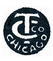 N. C. Cohen & SonDexter Press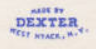 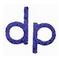 Napoleon Chamber of CommerceChuck’s Color FotosNathan H. WeinsteinDexter Press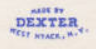 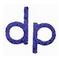 National Archives and Records ServicePrinting Service Co.National Colortype Co.National PressNational Railway News Co.Nelson JonesDexter Press;H. S. Crocker Co.See Printer ListNery SonsCurt Teich & Co.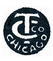 Neumann Bros. Ecclesiastical StudioNatural Color CompanyNewman Mfg. Co.Nevada Photo ServiceSecurity Lithograph Co.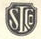 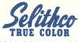 New England PressNew Orleans News Co.American News CompanySee Printer ListSubsidiary. Always have Am. News Co. as printer.News Exchange Co.American News Company; Hugh C. LeightonSee Printer ListNewspaper Sales Inc.Nim’s Bargain HomeNitschke Paper Co.Noble Post CardsKoppel Color Cards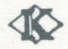 Always, unless distinctively not KoppelNorth Dakota Scenes PublishersKoppel Color Cards;Tichnor Bros.See Printer ListUsually Koppel, but not named. Will say Tichnor.Northern Minnesota Novelties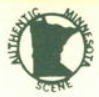 Curt Teich & Co.;Dexter Press;Koppel Color CardsSee Printer ListNorthwest Magazine Distributing Co.Curt Teich & Co.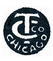 Norwood Souvenir Co.Unknown Printer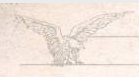 May in fact be the printer using this logo, but can’t be certain. NYCE Quality Colored LandscapesTichnor Bros.O’ Connor News AgencyCurt Teich & Co.O. A. ThomasReal- Photo. Printed on photo paper.O. C. WelmerOhio Printing CompanyOberling News PressOcean Springs Distributor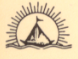 Dexter Press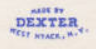 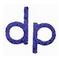 Ohio State Archeological and Historical SocietyTichnor Bros.Ohio County News Co.Ohio Historical SocietyLe France Color FotosOhio Natural Color Card Co.Colourpicture Pub.Ohio PhotoprintsDexter Press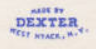 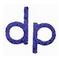 Ohio Post Card Co.Imprimeries Réunies de Nancy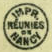 Ohio State MuseumOklahoma News Co.Curt Teich & Co.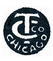 Olmstead Bros Co.Omaha News Co.American News CompanySee Printer ListSubsidiary. Always have Am. News Co. as printer.Omar S. BrodrickOsborn’s StudioDexter Press;H. S. Crocker Co.See Printer ListOtto News AgencyCurt Teich & Co.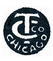 Otto SchlossOutcalt’s Book StoreOwens PrintingOzark Grocer Co.Colourpicture Pub.Located in Arkansas. Not to be confused with below.Ozark Postcard PublishersOzark Post CardE. C. Kropp Co.;Tichnor Bros.Located in Missouri. Not to be confused with above.P. I. YoungloveAmerican News CompanyPalmer News Co.Multiple, varies.See Printer ListPastor Karl W. ScheuflerTichnor Bros.Patterson Photograph ServiceColourpicture Pub.Penrod StudioDexter Press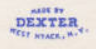 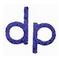 May also be photographer.Peoples News AgencyPetley StudiosDexter Press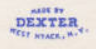 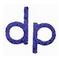 Philhower DrugsCurt Teich & Co.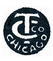 Photo CraftersTichnor Bros.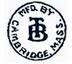 Photo-GraphicKoppel Color CardsPhoto InnRussells PointCurt Teich & Co.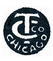 Russells Point is actually the location of the publisher, not the name of the publisher itself.PhotostellRalph J. StrutsmanDexter Press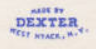 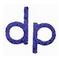 Pierce CompanyPaul C. Koeber Co.Pilgrim Gift ShopLe France Color FotosPlatt & RheineggerRotograph Co.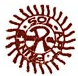 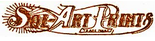 Portsmouth News AgencyPostal Color Corp.H. S. Crocker Co.;Dexter Press;Koppel Color CardsSee Printer ListPowell & GassonPress Publishing Co.Progressive News Co.H. H. HammProgressive StudiosDexter Press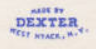 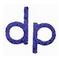 Quillen News AgencyCurt Teich & Co.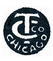 QuiverQuiver News AgencyTichnor Bros.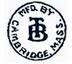 R & R News Co.Colourpicture Pub.R. A. Jolly & Co.Tichnor Bros.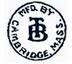 R. C. HolmesColourpicture Pub.;Koppel Color CardsSee Printer ListR. E. Wenger & Co.Commercial Colortype 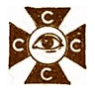 R. G. Tremper Co.Curt Teich & Co.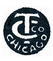 R. J. WoolsonTichnor Bros.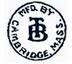 R. N. LeavittMiller Art Co.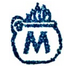 R. T. MartzColourpicture Pub.R. W. AssociatesR. W. Roseberry Co.Curt Teich & Co.;E. C. Kropp Co.See Printer ListRadcliffe Drug Co.Ralph YoungCurt Teich & Co.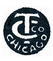 Rawson News AgencyWayne Paper Box & Prtg.Ream & WilliamsBoutelle Mfr.Red Cross Drug Co.Rotograph Co.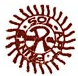 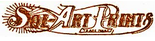 Red Door AntiquesRed River News Co.Curt Teich & Co.;Tichnor Bros.See Printer ListRich News AgencyE. C. Kropp Co.See Printer ListRich-Holt Co.Curt Teich & Co.;Colourpicture Pub.See Printer ListRichard KoontzDexter Press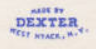 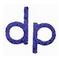 Rittman Publishing Co.Robbins Bros.Souvenir Post Card Co.Roberts’ Book StoreHouston Art PrintRochester News Co.American News CompanySee Printer ListSubsidiary. Always have Am. News Co. as printer.Rogers News AgencyCurt Teich & Co.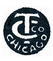 Roscoe DixonCurt Teich & Co.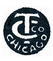 Ross County Historical Society MuseumJohn Webb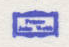 Rubber City Distributing Co.Curt Teich & Co.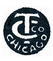 Rushmore PhotoColourpicture Pub.S & S News CompanyColourpicture Pub.S. A. McIntyreH. H. HammS. C. EidemillerS. Durward HoagS. F. HarrimanPaul C. Koeber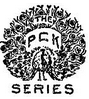 S. H. Knox & Co.Curt Teich & Co.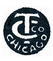 S. H. Kress & Co.S. Langsforth & Co.S. P. TresizeS. S. KresgeS. Spencer Moore Co.Curt Teich & Co.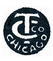 S. T. Novelty Co.Samson BrothersSamuel Strauss Co.Curt Teich & Co.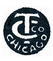 San Antonio Card Co.Metrocraft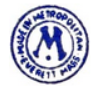 Sanborn Souvenir Co.Dexter Press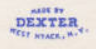 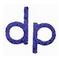 Sandoval News ServiceColourpicture Pub.Sanford Seidmore & Co.	Santa’sCurt Teich & Co.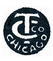 Sapirstein Greeting Card Co.Curt Teich & Co.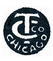 Sayre and HemphiScenic View Card Co.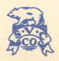 E. C. Kropp Co.;Tichnor Bros.;Pacific Novelty Co.See Printer ListSubsidiary (kind of) of Pacific Novelty. Only list another printer if listed (i.e. Tichnor)Schaar und Dathe KG a. Akt.Kunst- und Verlagsandstalt Schaar….German Company. May actually be the printer.Schnoor & FuchsScioto Canning Co.Scott & Ward Co.Scott Krauss News AgencyCurt Teich & Co.;Tichnor Bros.See Printer ListScott PhotoCurt Teich & Co.;Rotograph Co.See Printer ListBackplates in red are RotographScott’s PharmacyAmerican News Co.See Printer ListService News AgencyCurt Teich & Co.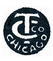 Shaff’s Drug StoresCurt Teich & Co.N. N.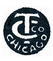 ShalowDexter Press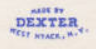 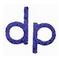 Shaker Map Co.Sid’s Camera ShopSidney Card Co.Silver Lake Park Co.American News CompanySkyland PressSmiling ScotColourpicture Pub.Smith’s Novelty StoreCurt Teich & Co.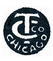 Snyder Mfg. Co.Snyder’s Art and Gift Shop; Frank W. Snyder; F. W. Snyder.Multiple, varies.See Printer ListFrank Snyder was a local Oxford photographer. He is sometimes the printer, but often the publisher. List as printer if no other printer is known.Southern Bargain HouseCurt Teich & Co.;E. C. Kropp Co.See Printer ListList Kropp only if publisher name is in center back, logo is in stamp box, and numbering is not “A” series. Otherwise, list Teich.Southern Sunshine Art & Craft Co.Southwest Post Card Co.Curt Teich & Co.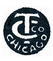 Souvenir Post Card ShopCurt Teich & Co.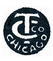 Spalding PublishersSprouse & SonCommercial Colortype Co.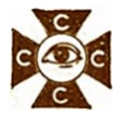 St. John's News Co.Staley's PharmacyEagle Post Card View Co.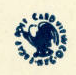 Standard News AgencyCurt Teich & Co.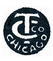 Standard Oil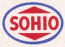 Standard PublicationsWayne Paper Box & Prtg.Star Beacon ProductsDexter Press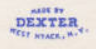 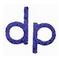 Star Stationery Co.Tichnor Bros.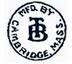 Stationary Specialty CompanyStephens Jewelry & Art StoreAlbertype Co.Stiles Paper & Twine Co.Stivas StudioH. A. BingamonMay also be photographer.Stockmon’s Drug StoreStorer’s CardsDexter Press;H. S. Crocker Co.;Various othersGenerally was also the photographer, under "Storer" or "Frank F. Storer," which is in our photographer databaseStout news AgencyCurt Teich & Co.; E. C. KroppSugerman Bros.Summit Drug Co.Curt Teich & Co.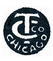 Syndicate Five and Ten Cent Store